TM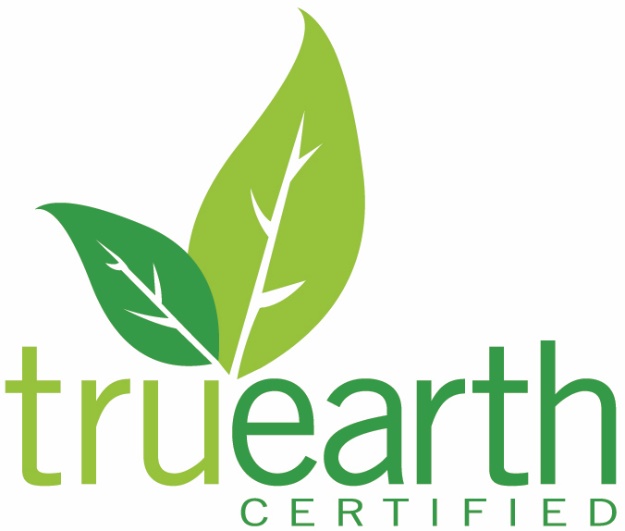 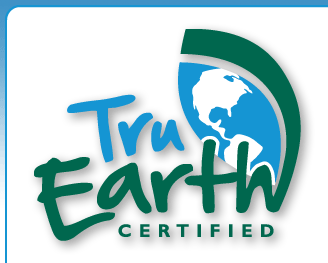 TruEarth Protocol and Self-Assessment© 2014-2016, IPM Institute of North AmericaTM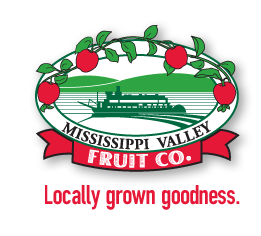 For 2016 growing season – 04/01/2016See page 36 for list of revisions to this edition.IPM Institute of North America, Inc.211 South Paterson St., Suite #380Madison, WI 53703608 232-1410, Fax 608 232-1440ipmworks@ipminstitute.orgpwerts@ipminstitute.org www.ipminstitute.orgThe TruEarth CertifiedTM ProtocolThis protocol was developed to recognize the accomplishments of apple producers in the Upper Mississippi River Valley of Minnesota and Wisconsin.  Since 2010, with support from the United States Environmental Protection Agency and Department of Agriculture, we have worked to identify opportunities to achieve a measurable reduction in the use of highly toxic pesticides.  By organizing these practices into the TruEarth Certified Protocol, we hope to contribute to the supply of quality local foods and improve our soil and water resources, wildlife biodiversity, farmworker safety, farm stability and farmland preservation.Our protocol is based on a reduced-risk program developed by researchers, consultants and growers, and generally follows guidelines for integrated production by the International Organization for Biological and Integrated Control of Noxious Animals and Plants (IOBC).  This effort first began with the Red Tomato Eco Apple Protocol, http://www.redtomato.org/eco/, and with their permission, we have used their protocol as a platform to identify best practices to address pest management and production challenges in our region.Our goal is to improve continuously as we learn more about reduced-risk alternatives and what it takes to implement them and grow high quality apples.Roles and Procedures Wescott Agri Products is the lead organization responsible for market approach and overseeing use of Mississippi Valley Fruit Company trademarks.  Annually, Wescott Agri Products and its partners will review and evaluate the Protocol and Self-Assessment, and make adjustments where needed to continue to achieve our goals.The IPM Institute of North America, an independent non-profit organization, is responsible for final decisions on standards and approval of certification status and use of the TruEarth trademark.  The Institute contracts directly with growers to provide an on-site inspection which will be conducted by the IPM Institute or an independent third party.  This inspection verifies compliance with the standard and has a special emphasis on evaluating compliance to criteria that are not measurable through documentation and records submitted to the IPM Institute for review prior to the inspection.Participating Growers will be evaluated based on practices implemented.  A current version of the TruEarth Protocol and Self-Assessment and Quick Guide is always available at www.ipminstitute.org/Truearth.htm.To apply for and maintain certification, follow these steps:Complete this Self-Assessment and submit to the IPM Institute with: Scouting records, trap counts and weather data.  Scouting records must include date, block(s), pest and result, e.g., captures per trap, mites per leaf, etc.Pesticide, fertilizer, thinner and plant-growth regulator application records.  Application records must be submitted electronically and include at least the date of application, block(s), acreage, trade name and formulation of material applied (with EPA registration number and target pest for pesticides), rate per acre (oz., gal. or lb./acre) and application method.  Record keeping can be improved by using an electronic record-keeping spreadsheet, such as those offered by Penn State (Penn State Spray Record-Keeping Spreadsheet) or Cornell University (TracApple).If these required items are not received by the posted date, the IPM Institute will assess late fees for each week certification materials are late.  Note: The IPM Institute of North America maintains confidentiality of all grower records which include, but are not limited to: Self-Assessment, pest-monitoring records, weather data, and records of pesticide, fertilizer, thinner and plant-growth regulator applications.The IPM Institute will appoint an inspector during the first year of certification and every third year thereafter.  The inspector will verify the information provided during an on-site audit scheduled prior to marketing of certified fruit.  Growers will be invoiced by the IPM Institute for the on-site audit.  The audit fee is separate from and in addition to the annual fee paid for certification.Provisions for EmergenciesContact the IPM Institute at the earliest indication that an emergency is developing that cannot be managed without violating the certification standards.  The IPM Institute will investigate the concern and if necessary, consult with scientific advisors to assess the problem and determine if an exception to the protocol is justified.Participants may expect the following support from the IPM Institute and project advisors regarding handling requests in emergency situations:Receipt of requests for protocol exceptions will be acknowledged by the IPM Institute within one business day. A response to the request with proposed options and resolution will be completed within one to three business days.  This time is needed to allow the IPM Institute to contact scientists and project advisors and investigate appropriate solutions. Protocol FormatMinimum Requirements and Reference Guide (Section I) includes practices required for fruit to be eligible for TruEarth Certification.  The Reference Guide discusses additional compliance criteria and practice exemptions that may apply.  The criteria in the Reference Guide must be met to meet certification standards and is subject to review for compliance during on-site and desk audits.  page 6Scored-Advanced Practices (Section II) allows producers to select a group of sustainable elements best suited to meet specific crop production and pest management challenges.  page 11Pesticide Hazard Ranking and Use Restrictions (Section III) identifies pesticide restrictions which exceed label requirements, prohibited pesticides and hazards associated with all pesticides.  page 20SELF-ASSESSMENT COVER SHEETGrower name: 											Business name: 											Physical address: 											Phone: (      )					  Fax: (      )						Cell phone: (      )					Email address: 											Website: 												Orchard Block List.  List orchard blocks covered by this Self-Assessment.  Blocks not enrolled in TruEarth Certified should not be included.  Cultivars not eligible for certification located within an enrolled block should not be included.  Attach additional pages if needed to list all blocks.I. Minimum Requirements.  Grower must answer yes to all of the following for all blocks in the program, to be eligible for certification.  Explain any No or NA answers.  Attach additional pages as needed.II. Scored Advanced Practices.  Enter points earned for each advanced practice that is implemented on the farm.  See page 19 for total number of points required to earn certification.III. Pesticide Hazard and Risk RankingThe following practices and products are listed for Midwest fruit production.  Pesticide active ingredients have been evaluated for necessity to produce quality apples in the Midwest in commercial quantities, and for hazards to humans, natural enemies and other non-targets, potential to contaminate groundwater and resistance management.  This is not an exhaustive list of practices or products.  Only fungicides, herbicides and insecticides which have been evaluated against our criteria and appear on the list of approved pesticides may be applied on enrolled blocks.  If a fungicide, herbicide or insecticide is not included, please contact the IPM Institute to request a product evaluation.  The IPM Institute will confirm receipt of requests within one business day and respond with a resolution within one to three business days.Note: Pesticides have been evaluated using formulated-active ingredients and differences in product formulation do impact acute risk.  If pesticides with other trade names are used, they should have similar signal word (caution, warning), percent active ingredient and product formulation, e.g., wettable powder (WP), water-dispersible granule (WDG) or suspension concentrate (SC).  If a similarly formulated product is not available, please contact the IPM Institute to make an exemption request prior to application.Pesticide hazards were analyzed using the database at www.pesticideinfo.org, which collates information from recognized authorities such as US EPA and individual State Lead Agencies (SLAs) for pesticide regulation.  SLAs are housed in state departments of agriculture or state environmental management agency, depending on the state.The Pesticide Risk Tool (http://pesticiderisk.org) and Windows Pesticide Screening Tool, WIN-PST (http://go.usa.gov/Kok), have also been used to evaluate pesticide risks. The following criteria were used to evaluate pesticides:Acute toxicity to wildlife, fish, aquatic invertebrates: Product label, Pesticide Risk ToolAcute toxicity: CAUTION, WARNING or DANGER Label/US EPA, Pesticide Risk ToolNeurotoxin: Cholinesterase inhibitor or listed on Toxics Reduction Inventory maintained by US EPAPossible, likely, probable carcinogen: US EPA, State of California, and International Agency for Research on CancerReproductive/developmental toxin: US EPA, State of California, Pesticide Risk ToolToxic to pollinators, key natural enemies/secondary pests: Product label, Extension recommendations, variety of published sourcesToxic to wildlife: Product label, Pesticide Risk Tool Suspected endocrine disruptor: Illinois EPA, Keith, Colburn or Benbrook listsBroad spectrum pesticide: Extension recommendationsResistance risk: Extension recommendationsPotential or known groundwater contaminant: State of California, variety of published sourcesThe following process was used to determine use and use restrictions:Pesticide options currently in use by growers, or suggested by growers or others, are reviewed for status re the criteria listed above.There are thousands of pesticides labeled for use on specialty crops in the United States.  We only review those products currently in use or with strong potential for use, as suggested by participating growers and others.Pesticides that are useful for our pest issues that do not have hazards as per our criteria, or pesticides with relatively readily mitigated hazards, are placed in “Low-Risk Pesticides, No Restrictions” or “Moderate to High-Risk Pesticides, No Restrictions” category.  For example, for most products, acute toxicity to applicators is readily addressed by following label requirements for personal protective equipment.  No pesticides may be used without justification, e.g., sampling and thresholds, or weather monitoring, or block history of a problem where sampling or monitoring methods and thresholds are not available.Pesticides with hazards that are less readily mitigated are placed in the “Do Not Use” category.  These are then reviewed for necessity in order to produce commercial quality fruit economically.  Our goal is to limit the use of products with hazards to those we cannot do without.Products which are needed to address a key pest are then moved to the “Use with Restrictions (Moderate to High-Risk Pesticides)” category.  Measures that we can take to mitigate hazards are included, e.g., limiting the number of applications, or limiting use to one pest issue where the product is critical for adequate control.Other products with similar hazards are not moved to the “Use with Restrictions (Moderate to High-Risk Pesticides)” category because the hazard profile is similar to those already in that category, but only if their use is a critical need that we identify as a group.This is a subjective process.  Definitive data are not available on many of the considerations here, e.g., thresholds are lacking for many pests, efficacy is variable, and development of resistance is a concern if available modes of action are limited.  We don’t know for sure exactly where to draw the line.  We try to reach consensus on issues but realize this will not be possible in all cases.  The protocol belongs to the IPM Institute of North America, Inc. and the TruEarth program is owned by the Wescott Agri Products.  The IPM Institute makes final decisions on protocol content.A timeline for new products that do not have approved labels by the annual meeting will be provided, e.g., mid-season product releases.  These products will be listed under their appropriate use category as per the review process and will include anticipated release date.  Products may not be used until a label has been approved for the state in which they will be used.  Applications made prior to the label approval date will be considered a protocol violation and result in disqualification of the blocks which received treatment.IV. Acknowledgements & ReferencesThe TruEarth protocol builds on the collaborative efforts of scientists, growers and other agricultural professionals who developed the Red Tomato Eco Apple Protocol.  The following organizations and individuals provided helpful comments or funding for development of the Eco Apple and TruEarth Protocols: Cornell University Cooperative ExtensionThe University of Massachusetts at AmherstRed TomatoApple Leaf USAPenn State University Cooperative Extension USDA-ARSUS Environmental Protection Agency (EPA) Strategic Agricultural Initiative, Region IUSDA CSREES Northeastern IPM CenterUSDA NRCS Conservation Innovation ProgramUSDA CSREES Crops at Risk Program W. K. Kellogg FoundationWhole Foods MarketAn anonymous foundation and many generous individualsTom Ferguson, Ferguson’s OrchardsSteve Louis, Oakwood Fruit Farm John Aue, Threshold IPM ServicesWescott Agri ProductsThe following references were used to develop this document:Agnello, A. M., R. Gardner, M. Helms, A. Landers, D. Rosenberger, K. Cox, J. Carroll, T. Robinson, D. Breth, D. Kain, P. D. Curtis, L. Cheng, and S. Hoying.  2014.  2014 Pest Management Guidelines for Commercial Tree-Fruit Production.  Cornell Coop. Extension, Ithaca, N.Y. 268 pp. http://ipmguidelines.org.Bessin, R.T., G.R. Brown, P.S. McManus, J.G. Strang. 1998. Midwest Tree Fruit Pest Management Handbook. University of Kentucky. http://www2.ca.uky.edu/agc/pubs/id/id93/intro.pdf. Boller, E. F., J. Avilla, E. Joerg, C. Malavolta, F. G. Wijnands and P. Esbjerg.  2004.  Integrated Production Principles and Technical Guidelines, Third Edition.  International Organization for Biological and Integrated Control of Noxious Animals and Plants.  www.iobc.ch/. Boerboom, C., and M. Owen. 2006. The Glyphosate, Weeds, and Crops Series: Facts About Glyphosate-Resistant Weeds. Purdue Extension and Glyphosate, Weeds and Crops Group. http://www.ces.purdue.edu/extmedia/gwc/gwc-1.pdf.  Carroll J. E., editor. 2004.  Elements of IPM for Apples in New York State.  NYS IPM Program, Cornell University, Geneva, NY. http://nysipm.cornell.edu/elements/apple/. Carroll, J.E, and T.L. Robinson. 2006. New York Integrated Fruit Production Protocol for Apples. Food and Life Science Bulletin 158, NYSAES, Cornell University. 30 pp. http://hdl.handle.net/1813/5219. Coli, W.M., D. R. Cooley, C. S. Hollingsworth, G. Morin, R. J. Prokopy, R. Spitko, A. Tuttle and S. Wright. Viewed on November 6, 2004.  Apple Project > IPM Guidelines: Apple.  http://extension.umass.edu/ipm/guidelines/ipm-guidelines-apple.Fadamiro, H.  2003 Field Guide for Identification of Pest Insects, Diseases and BeneficialOrganisms in Minnesota Apple Orchards, Minnesota Department of Agriculture.Guidelines for Integrated Production of Pome Fruits: IOBC Technical Guidelines III, Third Edition.  International Organization for Biological and Integrated Control of Noxious Animals and Plants.  2003.  www.iobc.ch/.Integrated Fruit Production Guidelines for Apple Orchards in Canada.  Canadian Horticultural Council.  2003.  51 pp.  http://www.hortcouncil.ca/uploads/file/English/Apple%20and%20Fruit/IFP_Guidelines_Eng.pdf. LIVE Technical Guidelines.  Low Input Viticulture & Enology Inc.  Viewed on November 6, 2004. http://liveinc.org/forms.  McCamant, T.  2007.  Integrated Pest Management Manual for Minnesota Apple Orchards.  Minnesota Department of Agriculture, Minnesota Fruit and Vegetable Growers Association & USDA-Risk Management Agency.  Ed.2. http://www.mda.state.mn.us/news/publications/pestsplants/pestmanagement/ipm/ipmapplemanual.pdf.Wise, J. 2014.  2014 Fruit Management Guide.  Michigan State University Extension. http://web2.msue.msu.edu/bulletins2/product/2011-fruit-management-guide-1028.cfm. V. Revisions to the 2016 EditionParticipating GrowersWeb links added for electronic-record keeping templates offered by Penn State (Penn State Spray Record-Keeping Spreadsheet) or Cornell University (TracApple).  Added to pg. 3.Minimum RequirementsPesticide Use and Hazard ReductionNote: Tree-row volume is helpful in determining the appropriate GPA of water based on tree size, canopy density and row width.  Added to Reference Guide, practice 8, pg. 7.Food Safety and Product QualityIs irrigation water tested in accordance with the FDA Food Safety Modernization Act agriculture water requirement?  Added to Reference Guide, practice 28, pg. 10.  Practice added to minimum requirements to help growers adapt to new federal laws within the Food Safety Modernization Act.Scored Advanced PracticesAdded to Pesticide Use and Hazard ReductionIs the Cornell Apple Carbohydrate Thinning Model (http://newa.cornell.edu/index.php?page=apple-thin) used for thinning and crop load management? Practice 77, pg. 15.Is the Predicting Fruitset Model (http://msue.anr.msu.edu/topic/apples/horticulture) used for thinning and crop load management? Practice 78, pg. 15.Is a regional Network for Environment and Weather Applications (NEWA) station used for pest and disease management, http://newa.cornell.edu/? Practice 79, pg. 15.Minimum points required for growers in the program more than one season was increased from 25 to 28.  Score Card, pg. 19.Pesticide Use RestrictionsAdded to Pesticide Hazard and Risk Ranking, pg. 20.Only fungicides, herbicides and insecticides which have been evaluated against our criteria and appear on the list of approved pesticides may be applied on enrolled blocks.  If a fungicide, herbicide or insecticide is not included, please contact the IPM Institute to request a product evaluation.  The IPM Institute will confirm receipt of requests within one business day and respond with a resolution within one to three business days.Note: Pesticides have been evaluated using formulated-active ingredients and differences in product formulation do impact acute risk.  If pesticides with other trade names are used, they should have similar signal word (caution, warning), percent active ingredient and product formulation, e.g., wettable powder (WP), water-dispersible granule (WDG) or suspension concentrate (SC).  If a similarly formulated product is not available, please contact the IPM Institute to make an exemption request prior to application.The pesticide use restrictions have been updated to include a risk analysis using the Pesticide Risk Tool, Windows Pesticide Screening Tool and our current hazard-assessment criteria.  This criteria is described on page 20 and 21.  Items listed in the ‘Best Practices’ column can be used to aide on-farm decision making, and are no longer required practices.The following new pesticides have been added to the protocol:LOW-RISK PESTICIDES, NO RESTRICTIONSActigard 50WG (acibenzolar-s-methyl), pg. 22.Blossom Protect (Aureobasidium pullulans), pg. 22.Exilis, MaxCel, Promalin (benzyladenine), pg. 22.Fruitone (1-naphthaleneacetic acid), pg. 22.Harvista (1-methylcyclopropene), pg. 22.MODERATE to HIGH RISK-PESTICIDES, NO RESTRICTIONSCentaur WDG (buprofezin), pg. 23Amid-Thin W (1-naphthaleneacetamide), pg. 25.USE WITH RESTRICTIONS (MODERATE to HIGH-RISK PESTICIDES)Lorsban (chlorpyrifos), pg. 26.Aprovia (benzovindiflupyr), pg. 28.VI. Participating Grower Affidavit and AgreementParticipating grower certifies that the attached Self-Assessment and records represents a complete and accurate account of grower practices on acres to be certified at the time the Self-Assessment is completed and reviewed by the inspector and the IPM Institute for the purposes of certifying participating production.Participating grower agrees to allow access to farm and records for scheduled inspections to verify compliance with program requirements including information provided on the Self-Assessment and use of TruEarth Certified packaging and promotional materials.Participating grower agrees that TruEarth Certification is approved solely by the IPM Institute of North America, Inc. and if granted, is for one season only and only for product from participating production areas reported in this Self-Assessment and certified by the IPM Institute.Participating grower agrees not to market any product as TruEarth Certified apples, including use of TruEarth Certified packaging or other TruEarth Certified promotional materials or identification, until certification for the product is approved in writing by the IPM Institute.  Participant further agrees that if certification is not approved, no product will be marketed as TruEarth Certified apples and no packaging or promotional materials bearing TruEarth Certified identification will be used.  Participant agrees to bear any costs associated with denial of certification including the cost of TruEarth Certified packaging and promotional materials purchased by the grower.Participating grower acknowledges that participation does not constitute or imply an endorsement by the IPM Institute of North America or Wescott Agri Products of the participating grower or operation.Participating Grower Name			Signature			DateVII. Submission Checklist____ a. Completed Self-Assessment____ b. Pesticide, fertilizer, thinner and plant-growth regulator application records for blocks to be certified.  See page 3 for required information.____ c. Scouting records for blocks to be certified.  See page 3 for required information.____ d. Certification feeFeesAnnual certification fee: $_______ Due by August 19th with the updated Self-Assessment and pesticide application records.  Annual certification fee does not cover costs of on-site audits required every three years.  Fees for on-site audits are payable to the IPM Institute of North America.  Records for foliar sprays made after August 19th are due by September 30th.  Fungicides applied to treat post-harvest disorders are due by January 6th.The annual-certification fee is based on the number of acres of apples enrolled in the program:0 – 9 acres		$45010 – 24 acres		$55025 – 49 acres		$70050 – 99 acres		$800100 – 149 acres	$1,000150 – 199 acres	$1,200200 – 299 aces	$1,500≥ 300 acres		$2,000Credit cards or checks accepted.Credit card number: _______________________________________  exp. date: ___/____Name on card: ____________________________________________________________Billing address: ____________________________________________________________City/state/zip: ______________________________________________________________*An additional fee may be charged if pesticide application records are not in electronic format e.g., Penn State Spray Record-Keeping Spreadsheet or TracApple.  Additional fee to be based on time required to enter application records into electronic format.  Send completed Self-Assessment, pesticide application records and required fee to:  IPM Institute of North America, 211 South Paterson St, Suite# 380, Madison WI 53703.  608 232-1410, Fax 608 232-1440, pwerts@ipminstitute.orgBlock IDCultivarsAcresAnnual Production (Bushels)Enter: Y for yes, N for no or NA for not applicable in box to the left of each question.Enter: Y for yes, N for no or NA for not applicable in box to the left of each question.Enter: Y for yes, N for no or NA for not applicable in box to the left of each question.Reference GuideLegal RequirementsLegal RequirementsLegal RequirementsLegal Requirements1Y/ N/ NADoes farm comply with all legal requirements for pesticide and nutrient applications? Pesticide applications meet label requirements.Central Posting meets legal requirements.Pesticide safety training provided according to Worker Protection Standards guidelines.Pesticide decontamination equipment and supplies are available.Personal protective equipment is used according to equipment or label requirements.Distance from pesticide mixing and well head meets state legal requirements.1Does farm comply with all legal requirements for pesticide and nutrient applications? Pesticide applications meet label requirements.Central Posting meets legal requirements.Pesticide safety training provided according to Worker Protection Standards guidelines.Pesticide decontamination equipment and supplies are available.Personal protective equipment is used according to equipment or label requirements.Distance from pesticide mixing and well head meets state legal requirements.Soil and Water ConservationSoil and Water ConservationSoil and Water ConservationSoil and Water Conservation2Are visibly eroded areas minimal, and when found, are they corrected promptly?3Do vegetated buffers separate surface water from managed apple trees by at least 50 ft.? 4Are nutrients applied based on results from soil and/or foliar analyses and are these records for the last 12 months available for inspection?Test soil at least once every three years.  Soil-test results include: soil-organic matter, pH, nitrogen, phosphorus, potassium, calcium and magnesium.Does not apply to foliar applications of calcium chloride or calcium nitrate used to manage bitter pit.5Are ground applications of nitrogen applied only between bud break and July 1st?If total nitrogen exceeds 50 lb. per acre, application must be split by at least one week.Does not apply to post-harvest urea applications to leaf litter for apple scab management.Pesticide Use and Hazard Reduction Pesticide Use and Hazard Reduction Pesticide Use and Hazard Reduction Pesticide Use and Hazard Reduction 6Are trees pruned to allow penetration of light, air and spray material?7Is pruning debris remaining in the field flail chopped, mowed or removed to suppress insect pest and disease inoculum?8Are pesticide and nutrient application equipment calibrated according to the manufacturer’s instructions, at least annually?Procedures, results, adjustments made and name of individual who performed the most recent calibration are available for inspection.Airblast sprayer calibration verifies gallon per acre (GPA) application rates by documenting travel-ground speed, gallon-per-minute flow rates of nozzles, sprayer pressure and tree-row widths.Spray control systems including GPS and flow meters are calibrated during initial installation and inspected annually for maintenance needs and recalibrated as needed, e.g., after parts replacement.Growers contracting with custom applicators should request verification that equipment is calibrated.Calibration for airblast sprayer:	http://extension.psu.edu/plants/tree-fruit/files/air-blast-sprayer-worksheet 	http://extension.psu.edu/plants/tree-fruit/files/sprayer-calibration-instructions Calibration for boom sprayer: 	http://extension.colostate.edu/docs/pubs/farmmgt/05003.pdf Calibration for rotary spreader: http://pesticidestewardship.org/calibration/Pages/RotarySpreader.aspxCalibration for a drop spreader: http://pesticidestewardship.org/calibration/Pages/DropSpreaders.aspxNote: Tree-row volume is helpful in determining the appropriate GPA of water based on tree size, canopy density and row width.9Are wind speed and direction used at time of application to reduce potential for drift?Label requirements referencing maximum wind speeds are followed.Weather data may be obtained from hand-held devices or weather services via the internet. 10Are pesticides with an EPA pollinator toxicity advisory box on the label not applied between tight cluster and the end of crop bloom?New pollinator advisory box, http://pesticidestewardship.org/PollinatorProtection/Documents/bee-label-info-graphic.pdf.Information on selecting pesticides least toxic to pollinators is available through Oregon State Extension, https://catalog.extension.oregonstate.edu/sites/catalog.extension.oregonstate.edu/files/project/pdf/pnw591.pdf. 11Are pesticides no longer used or no longer registered for use returned to dealer or disposed of at the next collection?While in storage, obsolete pesticides are clearly marked ‘DO NOT USE’ and separated from pesticides in current use.Pest Monitoring and ManagementPest Monitoring and ManagementPest Monitoring and ManagementPest Monitoring and Management12Can an orchard staff member or crop advisor identify the: Major and emerging insect pests, diseases and weeds on the farm?Life cycle of major and emerging insect pests, diseases and weeds, as it relates to pest management?Beneficial insects, such as natural predators of crop insect pests?At least one individual employed by or under contract with the farm can visually identify the major and emerging insect pests, diseases and weeds present, describe these pest life cycles and visually identify the major beneficial insects present, e.g., lady beetles, lacewings, syrphid flies, predatory mites, minute pirate bugs, black hunter thrips.13Are pests and diseases scouted, sampled and monitored at least once every two weeks and/or prior to the application of pesticides? Blocks are scouted to gather a representative sample of pest infestations, and to accurately determine if populations exceed action thresholds. 14Are scouting observations, degree days, weather data and trap counts documented in a handwritten or electronic format?  Documentation of scouting includes specific qualitative and quantitative observations, e.g., number of mites per leaf, biofix dates, specific location of pest infestation, etc.15Are pesticide application decisions and timing based on data from the farm and techniques such as action thresholds, degree-day models and decision-support/ predictive systems?Where available and recommended by Extension or other regional experts, action thresholds are used to determine whether or not and when to take action against pests, e.g., codling moth, apple maggot, plum curculio and apple scab.Where recommended, models are used to estimate when pests or diseases will require treatment, e.g., accumulation of degree days from a codling moth biofix, apple scab infections, or exceeding threshold on traps, e.g., five apple maggots caught on a baited sphere.Orchard Floor and Weed ManagementOrchard Floor and Weed ManagementOrchard Floor and Weed ManagementOrchard Floor and Weed Management16Are row middles (drive rows) sod, mulch-covered or cover-cropped year round?17Are herbicide strips contained within the canopy drip zone? 18Does mode of action rotate between each application of an herbicide?Applies during and between seasons. 19Are herbicide applications limited to three per season on the same application site?If adequate control is not achieved, a fourth herbicide application may be performed on a spot-treatment basis.  Application must be supported with documentation identifying weed species that were not controlled during previous applications.Food Safety and Product QualityFood Safety and Product QualityFood Safety and Product QualityFood Safety and Product Quality20Is fruit harvested according to guidelines from the packing house?Firmness, brix, starch-iodine testing or other accepted measures, may be used.21Are clean toilets and hand-washing facilities available to field, harvest and packing house staff?Practices have been met if farm has passed Good Agricultural Practices (GAP), e.g., USDA-GAP, Global Harmonized GAP, audit and has a valid GAP certificate. 22Are manure applications limited to areas outside of bearing orchards?Practices have been met if farm has passed Good Agricultural Practices (GAP), e.g., USDA-GAP, Global Harmonized GAP, audit and has a valid GAP certificate. 23Is livestock kept outside of bearing orchards?Practices have been met if farm has passed Good Agricultural Practices (GAP), e.g., USDA-GAP, Global Harmonized GAP, audit and has a valid GAP certificate. 24Are travel ways between trees and packing and storage facilities inspected for ruts, erosion, bumps or rocks and repaired prior to harvest?Practices have been met if farm has passed Good Agricultural Practices (GAP), e.g., USDA-GAP, Global Harmonized GAP, audit and has a valid GAP certificate. 25Are fruit bins and boxes sound and cleaned of soil, plant or animal debris prior to use?Practices have been met if farm has passed Good Agricultural Practices (GAP), e.g., USDA-GAP, Global Harmonized GAP, audit and has a valid GAP certificate. 26Are filled harvest containers transported immediately to packing and storage facilities?Practices have been met if farm has passed Good Agricultural Practices (GAP), e.g., USDA-GAP, Global Harmonized GAP, audit and has a valid GAP certificate. 27Are packing and storage facilities free from pest and rodent infestations and secured to prevent the intrusion of wildlife and pets, which may contaminate harvested crops?Practices have been met if farm has passed Good Agricultural Practices (GAP), e.g., USDA-GAP, Global Harmonized GAP, audit and has a valid GAP certificate. 28Is irrigation water tested in accordance with the FDA Food Safety Modernization Act agriculture water requirement?For more information visit: http://www.fda.gov/downloads/Food/GuidanceRegulation/FSMA/UCM472887.pdf Energy and Waste Management Energy and Waste Management Energy and Waste Management Energy and Waste Management 29Does open burning comply with local ordinances and is it limited to yard waste, wood, pruning debris and paper-based products?Pesticide containers (including paper), plastics, rubber or industrial products may not be disposed of by burning.30Are lead-acid batteries, used oil, industrial chemicals and other hazardous materials disposed of by taking to an approved recycling drop-off location?Approved locations include auto-service centers, municipal or private recycling or hazardous waste-collection facilities.Soil and Water ConservationSoil and Water ConservationSoil and Water ConservationSoil and Water ConservationPoints eligiblePoints earned311Is no irrigation used?  Note: If earning this point skip to practice 34 below.  Do not enter points for practice 32- 33.321Is drip or trickle irrigation installed to ensure adequate water supply and minimize water use and foliage wetness? 331Is a rain-activated shutoff device, evapotranspiration or soil moisture monitoring used to schedule irrigation timing/ amounts?  341Are tree rows planted on contours where slopes have a history of or high potential for erosion?351Are water bars installed on roads with slopes with a history of or high potential for erosion?362Is tile drainage installed and maintained in poorly drained soils or are trees not planted in poorly drained soils, to improve tree health and minimize disease?371Are windbreaks installed and maintained on sites with a history of or high potential for wind-eroded soil?382Is an NRCS approved Environmental Quality Incentives Program (EQIP) Practice Standard 595 IPM plan or IPM Conservation Activity Plan (CAP) 114 for the farm in place to identify and reduce environmental and human health risk, and improve crop yield and quality?10Total Points: Soil and Water ConservationPesticide Use and Hazard ReductionPesticide Use and Hazard ReductionPesticide Use and Hazard ReductionPesticide Use and Hazard Reduction392Are tractor cabs plus required personal protective equipment used to protect pesticide applicators?402Are ‘WARNING’ labeled pesticides not used?412Are ‘DANGER’ labeled pesticides not used?421Are at least 50% of trees on M.7 or smaller size-controlling rootstocks?431Are herbicides not used in alleyways and row middles (drive rows)?441Are herbicides not used in tree rows?451Are weeds managed without herbicides (cultivation, aeration, over-seeding, avoiding compaction)?462Is alternate-row mowing done to preserve beneficials?Note: Only recommended if plant bugs are not economically damaging in orchard.471Have two or more full-block insecticide applications been replaced by alternate-row-middle (ARM) applications?Note: Use practice for insecticide applications only, not appropriate for fungicide applications.  Additional ARM sprays should target opposite row from previous treatments.  ARM sprays may count as half of one application.  Pesticide records must document which rows were treated. 481Have two or more full-block insecticide applications been replaced by applications to perimeter rows?Note: Use practice for insecticide applications only, not appropriate for fungicide applications.  Perimeter sprays include both sides of a tree row up to the first four rows from the orchard border.  Perimeter applications will not count towards protocol restrictions for number of neonicotinoid applications.491Have two or more full-block insecticide applications been replaced by partial-block applications?Note: Use practice for insecticide applications only, not appropriate for fungicide applications.  Applications must meet label restrictions on number of applications to those trees and total amount of active ingredient applied.  Pesticide records must document sections of block treated. 501Is the lowest recommended rate of captan applied during the summer for sooty blotch and fly speck management?512Is a urea treatment applied to reduce apple scab pressure between post-harvest and silver tip?523Is Potential Ascospore Dose (PAD) assessed by systematic fall scouting and scab management is adjusted as per results?Note: PAD assessment is only reliable when a protectant-only program is used and results may be unreliable when systemic fungicides are applied.  For more information visit: https://ag.umass.edu/fact-sheets/reducing-apple-scab-risks-saving-scab-sprays532Is an early season oil spray the only miticide used?  541Are mite thresholds adjusted upwards based on varietal susceptibility, current or anticipated weather, or other factors reducing potential for economic injury?552Is apple maggot controlled without pesticide sprays, e.g., by trap out?562Are wild hosts of insects and diseases, e.g., wild apple trees and weeds, removed from adjoining fields and field borders?571Are rodents managed without rodenticides, e.g., by mowing, mouse guards, removing drops or encouraging predators?581Where codling moth requires intervention, is mating disruption used? 591Are biopesticides, e.g., Bacillus subtilis, Bacillus thuringiensis, granulosis virus, used? 602Is fruit thinning completed without carbaryl? 611Are treatments of kaolin clay (Surround) made before expected apple maggot oviposition? 621Are treatments of kaolin clay (Surround) made before expected plum curculio oviposition (two sprays seven days apart)?631Is airblast spray pattern evaluated and adjusted by assessing droplet size and coverage using water-sensitive cards?641Is the orchard groundcover managed to eliminate alternate hosts for tarnished plant bug, e.g., winter-annual weeds, chickweeds, dandelion, clovers, vetch and other legumes?651Do spray records include pesticide cost per acre for all applications? 661Are existing habitat for pollinators and nesting sites identified and protected from drift? 671Are noxious weeds attractive to pollinators removed from fields and field borders?  http://www.mda.state.mn.us/plants/pestmanagement/weedcontrol/noxiouslist.aspx 681Is pollination accomplished without commercially produced bumblebee hives? 691Do fungicides for apple scab cease within two weeks after primary scab season, as per Extension communications, unless visible infections are found during scouting?701Are Maryblyt or CougarBlight used before making any antibiotic applications for fire blight?711Are grain-based rodenticides (corn, oats) only applied in bait stations or burrows?721Is a spray-control system used to regulate gallon-per-acre application rates of pesticides? 731Are applications of Topsin (thiophanate-methyl) for summer diseases, avoided to protect earthworms?  741Are slow-growing species of ground cover planted to reduce mowing requirements? 751If weeds are targeted with herbicides, are they scouted at least once per season and documented to indicate species and location, e.g., tree row or row middle?761Are air temperature, wind speed and direction documented on spray records?773Is the Cornell Apple Carbohydrate Thinning Model (http://newa.cornell.edu/index.php?page=apple-thin) used for thinning and crop load management?783Is the Predicting Fruitset Model (http://msue.anr.msu.edu/topic/apples/horticulture) used for thinning and crop load management?791Is a regional Network for Environment and Weather Applications (NEWA) station used for pest and disease management, http://newa.cornell.edu/?56Total Points: Pesticide Use and Hazard ReductionGrower Education and Self-ImprovementGrower Education and Self-ImprovementGrower Education and Self-ImprovementGrower Education and Self-Improvement801Has a field day or other production-related educational meeting been hosted on the farm within the last three years?  List date and name/description of event:813Has on-farm research been conducted using control (untreated) trees for comparison within the last three years?  List subject of research and dates: 822Do you belong to a state and/or regional grower organization, in addition to participation in TruEarth Certified?  List organizations:832Have you attended one or more educational meetings in addition to the TruEarth Certified Annual Meeting within the last year?  List meetings:8Total Points: Grower Education and Self-ImprovementEnergy and Waste Conservation Energy and Waste Conservation Energy and Waste Conservation Energy and Waste Conservation 841Is energy efficient lighting used in the office, packing and storage facilities? 851Is storage energy conserved through energy efficiency improvements to buildings, cooling pumps and compressors in cold storage?  Please describe, attach additional sheets if necessary.  Note: Points may be awarded for the life of the improvement.  862Are tractors operated in economy mode when appropriate?  Note: Economy modes reduce engine operating RPM while maintaining the PTO at 540 RPM.Practice 87 to 94 apply to the field, packing, storage, office and maintenance facilities on the farm.  Take credit if at least 90% of the resource is recycled.Practice 87 to 94 apply to the field, packing, storage, office and maintenance facilities on the farm.  Take credit if at least 90% of the resource is recycled.Practice 87 to 94 apply to the field, packing, storage, office and maintenance facilities on the farm.  Take credit if at least 90% of the resource is recycled.Practice 87 to 94 apply to the field, packing, storage, office and maintenance facilities on the farm.  Take credit if at least 90% of the resource is recycled.87.25Are paper and cardboard recycled? 88.25Is plastic recycled?89.25Is aluminum recycled?90.25Is glass recycled?91.25Are used pesticide containers, where consistent with regulations, recycled?92.25Are batteries recycled?93.25Are computers and other recyclable electronics and office equipment recycled? 94.25Are engine oil and/or other industrial chemicals recycled? 6Total Points: Energy and Waste ConservationFood Safety and Product QualityFood Safety and Product QualityFood Safety and Product QualityFood Safety and Product Quality952Are harvesting bins and storage rooms sanitized annually after storage and packing are completed?964Is the farm third-party certified for Good Agricultural Practices (GAP) or Global GAP by an approved certification body or government agency?972Are orchard blocks fenced in to prevent wildlife and livestock from browsing/grazing in orchards?8Total Points: Food Safety and Product QualitySCORE CARDPoints eligiblePoints earnedGrowers in the program more than one season must earn a total of at least 28 points for each block.  First year growers must earn at least 20 points for each block.Total Points: Soil and Water Conservation10Total Points: Pesticide Use and Hazard Reduction56Total Points: Grower Education and Self-Improvement8Total Points: Energy and Waste Conservation6Total Points: Food Safety and Product Quality8Total Score (add columns, include total for all sections)88Pesticide Use RestrictionsPesticide Use RestrictionsPesticide Use RestrictionsPesticide Use RestrictionsIMPORTANT: All of the following products may not be registered in every state.  Please confirm the product is labeled for use in your state!  IMPORTANT: All of the following products may not be registered in every state.  Please confirm the product is labeled for use in your state!  IMPORTANT: All of the following products may not be registered in every state.  Please confirm the product is labeled for use in your state!  IMPORTANT: All of the following products may not be registered in every state.  Please confirm the product is labeled for use in your state!  LOW-RISK PESTICIDES, NO RESTRICTIONS BEYOND THOSE ON THE PRODUCT LABELThese pesticides may be used to the full extent of the pesticide label and pose minimal risk to environmental and human health.Use only after systematic scouting or weather monitoring and science-based thresholds, or according to previous history where thresholds are not available.  Biopesticides listed here are not a guarantee of efficacy.LOW-RISK PESTICIDES, NO RESTRICTIONS BEYOND THOSE ON THE PRODUCT LABELThese pesticides may be used to the full extent of the pesticide label and pose minimal risk to environmental and human health.Use only after systematic scouting or weather monitoring and science-based thresholds, or according to previous history where thresholds are not available.  Biopesticides listed here are not a guarantee of efficacy.LOW-RISK PESTICIDES, NO RESTRICTIONS BEYOND THOSE ON THE PRODUCT LABELThese pesticides may be used to the full extent of the pesticide label and pose minimal risk to environmental and human health.Use only after systematic scouting or weather monitoring and science-based thresholds, or according to previous history where thresholds are not available.  Biopesticides listed here are not a guarantee of efficacy.LOW-RISK PESTICIDES, NO RESTRICTIONS BEYOND THOSE ON THE PRODUCT LABELThese pesticides may be used to the full extent of the pesticide label and pose minimal risk to environmental and human health.Use only after systematic scouting or weather monitoring and science-based thresholds, or according to previous history where thresholds are not available.  Biopesticides listed here are not a guarantee of efficacy.Trade Name Active IngredientConcerns Best PracticeInsect/Mite ManagementInsect/Mite ManagementInsect/Mite ManagementInsect/Mite ManagementCyd-X, Virosoft, Madex HP, Carpovirusine Cydia pomonella granulovirusCheckMate, Disrupt, IsoMate; hand-applied and sprayable pheromone formulations1-dodecanol, 1-tetradecanolPheromone mating disruption is currently available for codling moth and oriental fruit moth.NealtacyflumetofenPFR-97Isaria fumosoroseaSurroundkaolinMay be applied prior to trap catches based on historical scouting data or degree-day model.VenerateBurkholderia spp.Disease ManagementDisease ManagementDisease ManagementDisease ManagementActigard 50WGacibenzolar-s-methylBlossom ProtectAureobasidium pullulansDouble NickelBacillus amyloliquefaciensRegaliaReynoutria sachalinensisSerenadeBacillus subtilisUreaureaWeed ManagementWeed ManagementWeed ManagementWeed ManagementAvenger AGd-limoneneOtherOtherOtherOtherApogeeprohexadione calciumBlushprohydrojasmonExilis, MaxCel, PromalinbenzyladenineFruitone1-naphthaleneacetic acidPlantskyddblood mealSmartFresh, Harvista1-methylcyclopropeneMODERATE to HIGH-RISK PESTICIDES, NO RESTRICTIONS BEYOND THOSE ON THE PRODUCT LABELThese pesticides may be used to the full extent of the pesticide label.  Moderate to high risks to environmental and human health are present.Use only after systematic scouting or weather monitoring and science-based thresholds, or according to previous history where thresholds are not available.Biopesticides listing here is not a guarantee of efficacy.  Some products will not be as effective as other products against specific target pests.MODERATE to HIGH-RISK PESTICIDES, NO RESTRICTIONS BEYOND THOSE ON THE PRODUCT LABELThese pesticides may be used to the full extent of the pesticide label.  Moderate to high risks to environmental and human health are present.Use only after systematic scouting or weather monitoring and science-based thresholds, or according to previous history where thresholds are not available.Biopesticides listing here is not a guarantee of efficacy.  Some products will not be as effective as other products against specific target pests.MODERATE to HIGH-RISK PESTICIDES, NO RESTRICTIONS BEYOND THOSE ON THE PRODUCT LABELThese pesticides may be used to the full extent of the pesticide label.  Moderate to high risks to environmental and human health are present.Use only after systematic scouting or weather monitoring and science-based thresholds, or according to previous history where thresholds are not available.Biopesticides listing here is not a guarantee of efficacy.  Some products will not be as effective as other products against specific target pests.MODERATE to HIGH-RISK PESTICIDES, NO RESTRICTIONS BEYOND THOSE ON THE PRODUCT LABELThese pesticides may be used to the full extent of the pesticide label.  Moderate to high risks to environmental and human health are present.Use only after systematic scouting or weather monitoring and science-based thresholds, or according to previous history where thresholds are not available.Biopesticides listing here is not a guarantee of efficacy.  Some products will not be as effective as other products against specific target pests.Trade Name Active IngredientConcerns Best PracticeInsect/Mite ManagementInsect/Mite ManagementInsect/Mite ManagementInsect/Mite ManagementAcramite 50 WSbifenazatetoxic to bees Avauntindoxacarbtoxic to mammals, birds, fish, aquatic invertebrates, highly toxic to beesAza-Direct, Neemixazadirachtintoxic to bees, suspected endocrine disruptor, toxic to fish and aquatic invertebratesAgree, Biobit, Deliver, Dipel, JavelinBacillus thuringiensisrunoff risk to surface waterCentaur WDGbuprofezinpotential ground water contaminantDamoilmineral oiltoxic to fishPerformance is best when relative humidity is less than 65% and temperatures are warmer than 60°F.Entrustspinosadtoxic to beesEnvidor 2 SCspirodiclofentoxic to fish and aquatic invertebrates, toxic to beesEsteem 35 WPpyriproxyfentoxic to fish and aquatic invertebratesFujiMite 5ECfenpyroximatehighly toxic to fish and aquatic invertebratesGrandevoChromobacterium subtsugaetoxic to aquatic invertebratesIntrepid 2Fmethoxyfenozidehazardous to aquatic invertebrates, potential groundwater contaminantKanemite 15 SCacequinocyltoxic to aquatic invertebratesMoventospirotetramattoxic to aquatic invertebrates and oysters, potential groundwater contaminant, potentially toxic to honey bee larvaePyGanic ECpyrethrinstoxic to aquatic invertebrates and beneficials, highly toxic to beesSivantoflupyradifuronetoxic to aquatic invertebrates, potential groundwater contaminantZeal WPetoxazoletoxic to aquatic invertebratesMODERATE to HIGH RISK-PESTICIDES, NO RESTRICTIONS BEYOND THOSE ON THE PRODUCT LABELMODERATE to HIGH RISK-PESTICIDES, NO RESTRICTIONS BEYOND THOSE ON THE PRODUCT LABELMODERATE to HIGH RISK-PESTICIDES, NO RESTRICTIONS BEYOND THOSE ON THE PRODUCT LABELMODERATE to HIGH RISK-PESTICIDES, NO RESTRICTIONS BEYOND THOSE ON THE PRODUCT LABELTrade Name Active IngredientConcerns Best PracticeDisease ManagementDisease ManagementDisease ManagementDisease ManagementBordeaux mixturecalcium hydroxide (hydrated lime or slaked lime), copper sulfatetoxic to birds, fish and aquatic invertebrates, surface water contaminantCaptancaptanacute toxicity, toxic to fish, carcinogen under prolonged exposure to high dosesTank mixtures not recommended between petal fall and first cover to reduce risk of fruit russeting.Use CAUTION or WARNING labels where possible.C-O-C-Scopper oxychloride, copper sulfatetoxic to fish and aquatic invertebratesCuevacopper octanoateleaching risk to ground and surface water Cuprofix Ultra 40 Dispersscopper sulfatetoxic to bees Flowable Sulfursulfurtoxic to small mammals and fishLime-Sulfur Solutioncalcium polysulfidetoxic to birds, surface water contaminantPenncozeb, Manzate, Dithanemancozeb, manebprobable carcinogen, developmental toxin, suspected endocrine disruptor, acute aquatic toxicityPolyram 80 DFmetiramprobable carcinogen, developmental toxin, suspected endocrine disruptor, acute aquatic toxicityPhostrol, Reliantphosphorus acidtoxic to fish, surface water contaminantProPhytpotassium phosphitetoxic to fish, surface water contaminantScholar SCfludioxoniltoxic to fish and aquatic invertebratesSyllit FLdodineacute toxicity, resistanceDo not use where resistance is suspected.Topsinthiophanate-methyllikely carcinogen, reproductive/developmental toxin, potential ground water contaminant, resistanceUse only where history of summer disease.Vangard WGcyprodiniltoxic to fish and aquatic invertebrates, potential ground water contaminantRecommended for using during cool and wet weather.Vivandometrafenonetoxic to fish and aquatic invertebratesMODERATE to HIGH RISK-PESTICIDES, NO RESTRICTIONS BEYOND THOSE ON THE PRODUCT LABELMODERATE to HIGH RISK-PESTICIDES, NO RESTRICTIONS BEYOND THOSE ON THE PRODUCT LABELMODERATE to HIGH RISK-PESTICIDES, NO RESTRICTIONS BEYOND THOSE ON THE PRODUCT LABELMODERATE to HIGH RISK-PESTICIDES, NO RESTRICTIONS BEYOND THOSE ON THE PRODUCT LABELTrade NameActive IngredientConcernsBest PracticeWeed ManagementWeed ManagementWeed ManagementWeed ManagementAim ECcarfentrazone-ethylacute toxicity to wildlife, fish, aquatic invertebratesMay also be used for control of root suckers.Alionindaziflamacute toxicity to wildlife, fish, aquatic invertebrates, potential/ known ground water contaminantChateauflumioxazintoxic to aquatic invertebratesFusilade DXfluazifop-P-butyltoxic to fish, possible reproductive/developmental toxinMatrixrimsulfuronpotential ground water contaminantPoast Herbicide sethoxydimpotential groundwater contaminantProwl H2O pendimethalinpossible carcinogen, suspected endocrine disruptor, moderate aquatic toxicityRelyglufosinate-ammoniumacute toxicityRoundup, Cornerstone, Makaze, Creditglyphosateresistance, surface water contaminant, probable carcinogenMay cause tree injury if applied after July 1st.Sandeahalosulfuron-methylpossible carcinogen, moderate aquatic toxicityScythepelargonic acidacute toxicity Stingerclopyralidpotential groundwater contaminant, resistance OtherOtherOtherOtherAmid-Thin W1-naphthaleneacetamidehigh acute toxicityUSE WITH RESTRICTIONS (MODERATE to HIGH-RISK PESTICIDES), RESTRICTIONS WHICH EXCEED THE PRODUCT LABELThese pesticides have additional restrictions which supersede the pesticide label to mitigate moderate to high risks to environmental and human health.Use with justification and only when less hazardous alternatives (e.g., those listed above) are not adequate.Use only after systematic scouting or weather monitoring and science-based thresholds, or according to previous history where thresholds are not available.USE WITH RESTRICTIONS (MODERATE to HIGH-RISK PESTICIDES), RESTRICTIONS WHICH EXCEED THE PRODUCT LABELThese pesticides have additional restrictions which supersede the pesticide label to mitigate moderate to high risks to environmental and human health.Use with justification and only when less hazardous alternatives (e.g., those listed above) are not adequate.Use only after systematic scouting or weather monitoring and science-based thresholds, or according to previous history where thresholds are not available.USE WITH RESTRICTIONS (MODERATE to HIGH-RISK PESTICIDES), RESTRICTIONS WHICH EXCEED THE PRODUCT LABELThese pesticides have additional restrictions which supersede the pesticide label to mitigate moderate to high risks to environmental and human health.Use with justification and only when less hazardous alternatives (e.g., those listed above) are not adequate.Use only after systematic scouting or weather monitoring and science-based thresholds, or according to previous history where thresholds are not available.USE WITH RESTRICTIONS (MODERATE to HIGH-RISK PESTICIDES), RESTRICTIONS WHICH EXCEED THE PRODUCT LABELThese pesticides have additional restrictions which supersede the pesticide label to mitigate moderate to high risks to environmental and human health.Use with justification and only when less hazardous alternatives (e.g., those listed above) are not adequate.Use only after systematic scouting or weather monitoring and science-based thresholds, or according to previous history where thresholds are not available.USE WITH RESTRICTIONS (MODERATE to HIGH-RISK PESTICIDES), RESTRICTIONS WHICH EXCEED THE PRODUCT LABELThese pesticides have additional restrictions which supersede the pesticide label to mitigate moderate to high risks to environmental and human health.Use with justification and only when less hazardous alternatives (e.g., those listed above) are not adequate.Use only after systematic scouting or weather monitoring and science-based thresholds, or according to previous history where thresholds are not available.Trade Name Active IngredientConcerns TruEarth RestrictionsBest PracticeInsect/Mite ManagementInsect/Mite ManagementInsect/Mite ManagementInsect/Mite ManagementInsect/Mite ManagementInsecticide-coated apple maggot spheresInsecticide-coated spheres may only be used through participation in Extension or United States Department of Agriculture research.Altacorchlorantraniliproletoxic to aquatic organisms and certain beneficials, potential groundwater contaminantDo not expose more than one generation of the target pest to this mode of action alone.Belt SCflubendiamidetoxic to aquatic invertebrates, potential groundwater contaminantDo not expose more than one generation of the target pest to this mode of action alone.Delegate WGspinetoramtoxic to bees, toxic to aquatic invertebratesDo not expose more than one generation of the target pest to this mode of action alone.Exirelcyantraniliprolehighly toxic to bees, toxic to aquatic invertebrates, potential ground water contaminantDo not expose more than one generation of the target pest to this mode of action alone.Lorsbanchlorpyrifosacute toxicity, cholinesterase inhibitor, suspected endocrine disruptor, broad spectrum, highly toxic to beesUse only for dogwood borer.Apply only as a trunk spray.  To avoid contact with fruit, apply when fruit are not present. If fruit are present, do not apply using lower nozzles of an airblast sprayer; use a hand wand, shielded sprayer or other method where drift onto fruit can be avoided.Some growers have reported using an herbicide sprayer that has been carefully cleaned prior to the trunk application.  There are a number of issues that should be carefully considered before using this strategy, see http://extension.missouri.edu/p/G4852 for some of these.USE WITH RESTRICTIONS (MODERATE to HIGH-RISK PESTICIDES), RESTRICTIONS WHICH EXCEED THE PRODUCT LABELUSE WITH RESTRICTIONS (MODERATE to HIGH-RISK PESTICIDES), RESTRICTIONS WHICH EXCEED THE PRODUCT LABELUSE WITH RESTRICTIONS (MODERATE to HIGH-RISK PESTICIDES), RESTRICTIONS WHICH EXCEED THE PRODUCT LABELUSE WITH RESTRICTIONS (MODERATE to HIGH-RISK PESTICIDES), RESTRICTIONS WHICH EXCEED THE PRODUCT LABELUSE WITH RESTRICTIONS (MODERATE to HIGH-RISK PESTICIDES), RESTRICTIONS WHICH EXCEED THE PRODUCT LABELTrade Name Active IngredientConcerns TruEarth RestrictionsBest PracticeInsect/Mite ManagementInsect/Mite ManagementInsect/Mite ManagementInsect/Mite ManagementInsect/Mite ManagementNeonicotinoidsNeonicotinoidsNeonicotinoidsNeonicotinoidsNeonicotinoidsActara thiamethoxamtoxic to wildlife, highly toxic to aquatic invertebrates, highly toxic to bees, potential groundwater contaminantDo not apply until after bloom.Do not expose more than one generation of the target pest to this mode of action alone.Assailacetamipridtoxic to wildlife, toxic to bees, may result in spider mite flare up, potential ground water contaminantDo not apply until after bloom.Do not expose more than one generation of the target pest to this mode of action alone.Belayclothianidintoxic to aquatic invertebrates, highly toxic to bees, potential ground water contaminantDo not apply until after bloom.Do not expose more than one generation of the target pest to this mode of action alone.Admire Pro, Alias, Montanaimidaclopridtoxic to aquatic invertebrates, toxic to bees, toxic to earthworms, toxic to wildlifeDo not apply until after bloom.Do not expose more than one generation of the target pest to this mode of action alone.Disease ManagementDisease ManagementDisease ManagementDisease ManagementDisease ManagementAgri-Mycin 17, FireWallstreptomycin sulfateAfter bloom, apply only following hail or wind damage in orchards with existing infections.  Post-bloom application is also allowed for blister spot on susceptible varieties, e.g., Crispin, Mutsu.Apply only for fire blight according to a weather-based forecasting program, e.g., Maryblyt or CougarBlight.KasuminkasugamycinAfter bloom, apply only following hail or wind damage in orchards with existing infections.Apply only for fire blight according to a weather-based forecasting program, e.g., Maryblyt or CougarBlight.USE WITH RESTRICTIONS (MODERATE to HIGH-RISK PESTICIDES), RESTRICTIONS WHICH EXCEED THE PRODUCT LABELUSE WITH RESTRICTIONS (MODERATE to HIGH-RISK PESTICIDES), RESTRICTIONS WHICH EXCEED THE PRODUCT LABELUSE WITH RESTRICTIONS (MODERATE to HIGH-RISK PESTICIDES), RESTRICTIONS WHICH EXCEED THE PRODUCT LABELUSE WITH RESTRICTIONS (MODERATE to HIGH-RISK PESTICIDES), RESTRICTIONS WHICH EXCEED THE PRODUCT LABELUSE WITH RESTRICTIONS (MODERATE to HIGH-RISK PESTICIDES), RESTRICTIONS WHICH EXCEED THE PRODUCT LABELTrade NameActive IngredientConcerns TruEarth RestrictionsBest PracticeDisease ManagementDisease ManagementDisease ManagementDisease ManagementDisease ManagementBadge SCcopper hydroxide, copper oxychlorideacute toxicity, toxic to fish and aquatic invertebrates, toxic to beesUse CAUTION label formulation only.Champ, Kocidecopper hydroxideacute toxicity, toxic to fish and aquatic invertebrates, toxic to beesUse CAUTION or WARNING label formulations only.SDHIsSDHIsSDHIsSDHIsSDHIsAproviabenzovindiflupyracute toxicity, resistanceMust be tank mixed with a protectant fungicide.May be used alone within 30 days of harvest, however, must be tank mixed with a protectant if active scab lesions are present at time of application.Apply before apple-scab infections to delay resistance.Fontelispenthiopyradsuspected carcinogen, reproductive/development toxinMust be tank mixed with a protectant fungicide.May be used alone within 30 days of harvest, however, must be tank mixed with a protectant if active scab lesions are present at time of application.Apply before apple-scab infections to delay resistance.Tank mixes of captan and Fontelis have been phytotoxic to foliage.Do not tank mix with thinning agents.Luna Sensationfluopyram, trifloxystrobinpossible carcinogen, developmental and reproductive toxinMust be tank mixed with a protectant fungicide.May be used alone within 30 days of harvest, however, must be tank mixed with a protectant if active scab lesions are present at time of application.Apply before apple-scab infections to delay resistance.Recommended to tank mix with captan if bitter rot is evident on some fruit in the orchard.Merivonfluxapyroxad, pyraclostrobinpotential groundwater contaminantMust be tank mixed with a protectant fungicide.May be used alone within 30 days of harvest, however, must be tank mixed with a protectant if active scab lesions are present at time of application.Apply before apple-scab infections to delay resistance.Recommended to tank mix with captan if bitter rot is evident on some fruit in the orchard.USE WITH RESTRICTIONS (MODERATE to HIGH-RISK PESTICIDES), RESTRICTIONS WHICH EXCEED THE PRODUCT LABELUSE WITH RESTRICTIONS (MODERATE to HIGH-RISK PESTICIDES), RESTRICTIONS WHICH EXCEED THE PRODUCT LABELUSE WITH RESTRICTIONS (MODERATE to HIGH-RISK PESTICIDES), RESTRICTIONS WHICH EXCEED THE PRODUCT LABELUSE WITH RESTRICTIONS (MODERATE to HIGH-RISK PESTICIDES), RESTRICTIONS WHICH EXCEED THE PRODUCT LABELUSE WITH RESTRICTIONS (MODERATE to HIGH-RISK PESTICIDES), RESTRICTIONS WHICH EXCEED THE PRODUCT LABELTrade NameActive IngredientConcerns TruEarth RestrictionsBest PracticeDisease ManagementDisease ManagementDisease ManagementDisease ManagementDisease ManagementStrobilurins (QoIs)Strobilurins (QoIs)Strobilurins (QoIs)Strobilurins (QoIs)Strobilurins (QoIs)Flinttrifloxystrobintoxic to fish and aquatic invertebrates, possible carcinogen, resistanceMust be tank mixed with a protectant fungicide.May be used alone within 30 days of harvest, however, must be tank mixed with a protectant if active scab lesions are present at time of application.Recommended to tank mix with captan if bitter rot is evident on some fruit in the orchard.Pristineboscalid, pyraclostrobinpossible carcinogen, toxic to fish and aquatic invertebratesMust be tank mixed with a protectant fungicide.May be used alone within 30 days of harvest, however, must be tank mixed with a protectant if active scab lesions are present at time of application.Use only in rotation with a different mode of action.Do not use back-to-back applications.Recommended to tank mix with captan if bitter rot is evident on some fruit in the orchard.Sovrankresoxim-methyllikely carcinogen, suspected groundwater contaminantMust be tank mixed with a protectant fungicide.May be used alone within 30 days of harvest, however, must be tank mixed with a protectant if active scab lesions are present at time of application.Recommended to tank mix with captan if bitter rot is evident on some fruit in the orchard.Sterol inhibitors (DMIs)Sterol inhibitors (DMIs)Sterol inhibitors (DMIs)Sterol inhibitors (DMIs)Sterol inhibitors (DMIs)Indar 2Ffenbuconazoletoxic to fish, aquatic invertebrates, algae, EPA possible carcinogen related to crystalline silica content, reproductive effects on female animalsMust be tank mixed with a protectant fungicide.May be used alone within 30 days of harvest, however, must be tank mixed with a protectant if active scab lesions are present at time of application.Do not use where resistance is known.Inspire Supercyprodinil, difenoconazolepossible carcinogen, suspected endocrine disruptor, slight acute toxicity, potential ground water contaminantMust be tank mixed with a protectant fungicide.May be used alone within 30 days of harvest, however, must be tank mixed with a protectant if active scab lesions are present at time of application.Do not use where resistance is known.USE WITH RESTRICTIONS (MODERATE to HIGH-RISK PESTICIDES), RESTRICTIONS WHICH EXCEED THE PRODUCT LABELUSE WITH RESTRICTIONS (MODERATE to HIGH-RISK PESTICIDES), RESTRICTIONS WHICH EXCEED THE PRODUCT LABELUSE WITH RESTRICTIONS (MODERATE to HIGH-RISK PESTICIDES), RESTRICTIONS WHICH EXCEED THE PRODUCT LABELUSE WITH RESTRICTIONS (MODERATE to HIGH-RISK PESTICIDES), RESTRICTIONS WHICH EXCEED THE PRODUCT LABELUSE WITH RESTRICTIONS (MODERATE to HIGH-RISK PESTICIDES), RESTRICTIONS WHICH EXCEED THE PRODUCT LABELTrade NameActive IngredientConcerns TruEarth RestrictionsBest PracticeDisease ManagementDisease ManagementDisease ManagementDisease ManagementDisease ManagementSterol inhibitors (DMIs)Sterol inhibitors (DMIs)Sterol inhibitors (DMIs)Sterol inhibitors (DMIs)Sterol inhibitors (DMIs)Inspire Super MPdifenoconazolepotential ground and surface water contaminant, possible carcinogenMust be tank mixed with a protectant fungicide.May be used alone within 30 days of harvest, however, must be tank mixed with a protectant if active scab lesions are present at time of application.Do not use where resistance is known.Vintage SCfenarimolsuspected endocrine disruptor, resistanceMust be tank mixed with a protectant fungicide.May be used alone within 30 days of harvest, however, must be tank mixed with a protectant if active scab lesions are present at time of application.Do not use where resistance is known.Procure 480 SCtriflumizoleacute aquatic toxicity, potential groundwater contaminant, resistanceMust be tank mixed with a protectant fungicide.May be used alone within 30 days of harvest, however, must be tank mixed with a protectant if active scab lesions are present at time of application.Do not use where resistance is known.Rally 40 WSPmyclobutanilacute toxicity, developmental/reproductive toxicity, acute aquatic toxicity, resistanceMust be tank mixed with a protectant fungicide.May be used alone within 30 days of harvest, however, must be tank mixed with a protectant if active scab lesions are present at time of application.Do not use where resistance is known.Topguard Specialtyflutriafolsuspected endocrine disruptor, potential groundwater contaminantMust be tank mixed with a protectant fungicide.May be used alone within 30 days of harvest, however, must be tank mixed with a protectant if active scab lesions are present at time of application.Do not use where resistance is known.USE WITH RESTRICTIONS (MODERATE to HIGH-RISK PESTICIDES), RESTRICTIONS WHICH EXCEED THE PRODUCT LABELUSE WITH RESTRICTIONS (MODERATE to HIGH-RISK PESTICIDES), RESTRICTIONS WHICH EXCEED THE PRODUCT LABELUSE WITH RESTRICTIONS (MODERATE to HIGH-RISK PESTICIDES), RESTRICTIONS WHICH EXCEED THE PRODUCT LABELUSE WITH RESTRICTIONS (MODERATE to HIGH-RISK PESTICIDES), RESTRICTIONS WHICH EXCEED THE PRODUCT LABELUSE WITH RESTRICTIONS (MODERATE to HIGH-RISK PESTICIDES), RESTRICTIONS WHICH EXCEED THE PRODUCT LABELTrade NameActive IngredientConcerns TruEarth RestrictionsBest PracticeWeed ManagementWeed ManagementWeed ManagementWeed ManagementWeed ManagementGramoxoneparaquat dichlorideacute toxicity, potential groundwater contaminant, moderate aquatic toxicityMust be applied using a tractor with an enclosed cab.Select(CAUTION label)clethodimpotential groundwater contaminantUse CAUTION label formulations only.Sinbar terbacildevelopmental toxin, potential groundwater contaminantLimited to one application per season2,4-D2,4-Dacute toxicity, possible carcinogenApplication restrictions vary between labelsOtherOtherOtherOtherOtherDPA, No Scald, Shielddiphenylamineacute toxicityCAUTION label formulations may be used as drenches, sprays, flooding, fogging or aerosol.DANGER label formulations may only be used as fogging or aerosol by custom applicators.Ethephonethephontoxic to bees, toxic to earthwormsMay be used for return bloom or thinning.Use for fruit ripening only when directed by the packing house.Sevincarbarylextremely toxic to aquatic invertebrates, highly toxic to beesApply for fruit thinning only.DO NOT USE DO NOT USE DO NOT USE DO NOT USE Trade Name Trade Name Active IngredientConcerns Insect/Mite ManagementInsect/Mite ManagementInsect/Mite ManagementInsect/Mite ManagementAgri-Mek, Abba, Temprano abamectinabamectinacute toxicity, developmental toxin and acute aquatic toxicity, highly toxic to beesAmbush, Pouncepermethrinpermethrinacute toxicity, toxicity to beneficials, possible carcinogen, suspected endocrine disruptor, acute aquatic toxicity, highly toxic to bees and broad spectrumApolloclofentezineclofentezinepossible carcinogen, suspected endocrine disruptorAptatolfenpyradtolfenpyradhighly toxic to fish and aquatic invertebrates, highly toxic bees Asana XLesfenvalerateesfenvalerateacute toxicity, extremely toxic to fish and aquatic invertebrates, highly toxic to bees, toxicity to beneficials, suspected endocrine disruptorBeleaf 50 SGflonicamidflonicamidpossible carcinogen, potential ground water contaminantClosersulfoxaflorsulfoxaflorhighly toxic to beesImidan 70-W phosmetphosmetacute toxicity, cholinesterase inhibitor and broad spectrum, highly toxic to beesNexterpyridabenpyridabenacute toxicity and acute aquatic toxicity, highly toxic to beesProclaimemamectin benzoateemamectin benzoatetoxic to fish, birds, mammals and aquatic invertebrates, Restricted Use PesticideRimon 0.83 ECnovaluronnovaluronacute toxicity to freshwater and estuarine/marine invertebrates and fish, runoff potential – especially in poorly drained soils and toxic to beesSavey 50 DF, Onagerhexythiazoxhexythiazoxpossible carcinogen and moderate aquatic toxicityTourismobuprofezin, flubendiamidebuprofezin, flubendiamideground water contaminant and possible carcinogenVydate Loxamyloxamylacute toxicity, broad spectrum and highly toxic to beesDO NOT USEDO NOT USEDO NOT USEDO NOT USETrade Name Trade Name Active IngredientConcerns Disease ManagementDisease ManagementDisease ManagementDisease ManagementBadge X2(DANGER label)copper hydroxide, copper oxychloridecopper hydroxide, copper oxychlorideacute toxicity, toxic to fish and aquatic invertebrates, toxic to beesChamp WG(DANGER label)copper hydroxidecopper hydroxideacute toxicity, toxic to fish and aquatic invertebrates, toxic to beesBayletontriadimefontriadimefonacute toxicity, possible carcinogen, reproductive/developmental toxin, suspected endocrine disruptor and potential for resistanceFerbamferbamferbamacute aquatic toxicityLuna Tranquilitypyrimethanil, fluopyrampyrimethanil, fluopyrampossible carcinogen, developmental and reproductive toxinMankocide(DANGER label)copper hydroxide, mancozebcopper hydroxide, mancozebacute toxicity, toxic to fish and aquatic invertebrates, toxic to bees, earthworms, probable carcinogen, developmental toxin, suspected endocrine disruptor, acute aquatic toxicityMertect 340-F thiabendazolethiabendazolepossible carcinogen, developmental toxinRidomil Gold SLmefenoxammefenoxamacute aquatic toxicityScala SC, Penbotecpyrimethanilpyrimethanilpossible carcinogen and suspected endocrine disruptorThiram Granuflothiramthiramreproductive/developmental toxin and suspected endocrine disruptorZiram 76 DFziramziramacute toxicity, likely carcinogen, developmental/reproductive toxin and suspected endocrine disruptorWeed ManagementWeed ManagementWeed ManagementWeed ManagementCasoron 4Gdichlobenildichlobenilpossible carcinogen, potential groundwater contaminant, moderate aquatic toxicityDiquat SPC 2Ldiquat dibromidediquat dibromideacute toxicity, potential groundwater contaminant, moderate aquatic toxicityDirex 4L, Karmex DFdiurondiuronknown carcinogen, developmental toxin, acute aquatic toxicity, toxic to birds, potential ground and surface water contaminantGallery 75 DFisoxabenisoxabenpossible carcinogen, potential groundwater contaminant, moderate aquatic toxicityGoal 2XLoxyfluorfenoxyfluorfenpossible carcinogen, acute aquatic toxicityKerbpropyzamidepropyzamideprobable carcinogen, potential groundwater contaminant, moderate aquatic toxicitySelect 2 EC (WARNING label)clethodimclethodimacute toxicity, potential groundwater contaminantSimazine 4Lsimazinesimazinepossible carcinogen, reproductive toxin, known groundwater contaminant, acute aquatic toxicitySolicam DFnorflurazonnorflurazonpossible carcinogen, known groundwater contaminant, moderate aquatic toxicitySurflan A.S. oryzalinoryzalinlikely carcinogen, potential groundwater contaminant, acute aquatic toxicityTreevixsaflufenacilsaflufenacilknown ground and surface water contaminantVenuepyraflufen-ethylpyraflufen-ethylknown carcinogen, toxic to fish and aquatic invertebrates